                            ОТЧЕТ О ВЫПОЛНЕНИИ                       МУНИЦИПАЛЬНОГО ЗАДАНИЯ N <(1)>     на 2021 год (на 2021 год и плановый период 2022 и 2023 годов)                        от "10" января 2022 г.    Наименование муниципального учреждения (обособленного подразделения):Муниципальное бюджетное дошкольное образовательное учреждение -детский сад " Светлячок" г.Аркадака Саратовской области    Виды     деятельности    муниципального    учреждения    (обособленногоподразделения) (с указанием ОКВЭД по сводному реестру):Дошкольное образование__80.10.1________________________________________________________________________________________________________________________    Вид муниципального учреждения бюджетное________________________                                 (указывается вид муниципального учреждения                                     из базового (отраслевого) перечня)    За отчетный период: 2019год______________________________                 (указывается в соответствии с периодичностью представления                        отчета о выполнении муниципального задания,                          установленной в муниципальном задании)        Часть 1. Сведения об оказываемых муниципальных услугах <(2)>                            Раздел ____1_______                                                                   ┌──────┐Наименование муниципальной услуги ___Уникальный номер       11785001                                                            10020000                                                            5006100│______     Присмотр и уход _________________           по базовому │      │                                             (отраслевому) перечню │      │                                                                   └──────┘    2. Категории потребителей муниципальной услугиФизические лица __________________________________________________________________________    3. Сведения о фактическом достижении показателей, характеризующих объеми (или) качество муниципальной услуги:    3.1.  Сведения  о  фактическом  достижении показателей, характеризующихкачество муниципальной услуги:3.2. Сведения о фактическом достижении показателей, характеризующих объем муниципальной услуги:        Часть 1. Сведения об оказываемых муниципальных услугах <(2)>                            Раздел ____2_______                                                                   ┌──────┐Наименование муниципальной услуги ___Уникальный номер       11Д45000301000201057100│Реализация основных общеобразовательных программ дошкольного Образования по базовому                                            │      │                                             (отраслевому) перечню │      │                                                                   └──────┘    2. Категории потребителей муниципальной услугиФизические лица __________________________________________________________________________    3. Сведения о фактическом достижении показателей, характеризующих объеми (или) качество муниципальной услуги:    3.1.  Сведения  о  фактическом  достижении показателей, характеризующихкачество муниципальной услуги:3.2. Сведения о фактическом достижении показателей, характеризующих объем муниципальной услуги:         Часть 2. Сведения о выполняемых работах <(3)>                            Раздел ___________                                                                   ┌──────┐    1. Наименование работы _________________      Уникальный номер │      │____________________________________________           по базовому │      │                                             (отраслевому) перечню │      │                                                                   └──────┘    2. Категории потребителей работы    ____________________________________________    ____________________________________________    3. Сведения о фактическом достижении показателей, характеризующих объеми (или) качество работы:    3.1.  Сведения  о  фактическом  достижении показателей, характеризующихкачество работ:3.2. Сведения о фактическом достижении показателей, характеризующих объем работы:Руководитель(уполномоченное лицо) Заведующий     ____________      Скороходова Е.В.                        (должность)   (подпись)     (расшифровка подписи)"10"января 2022 г.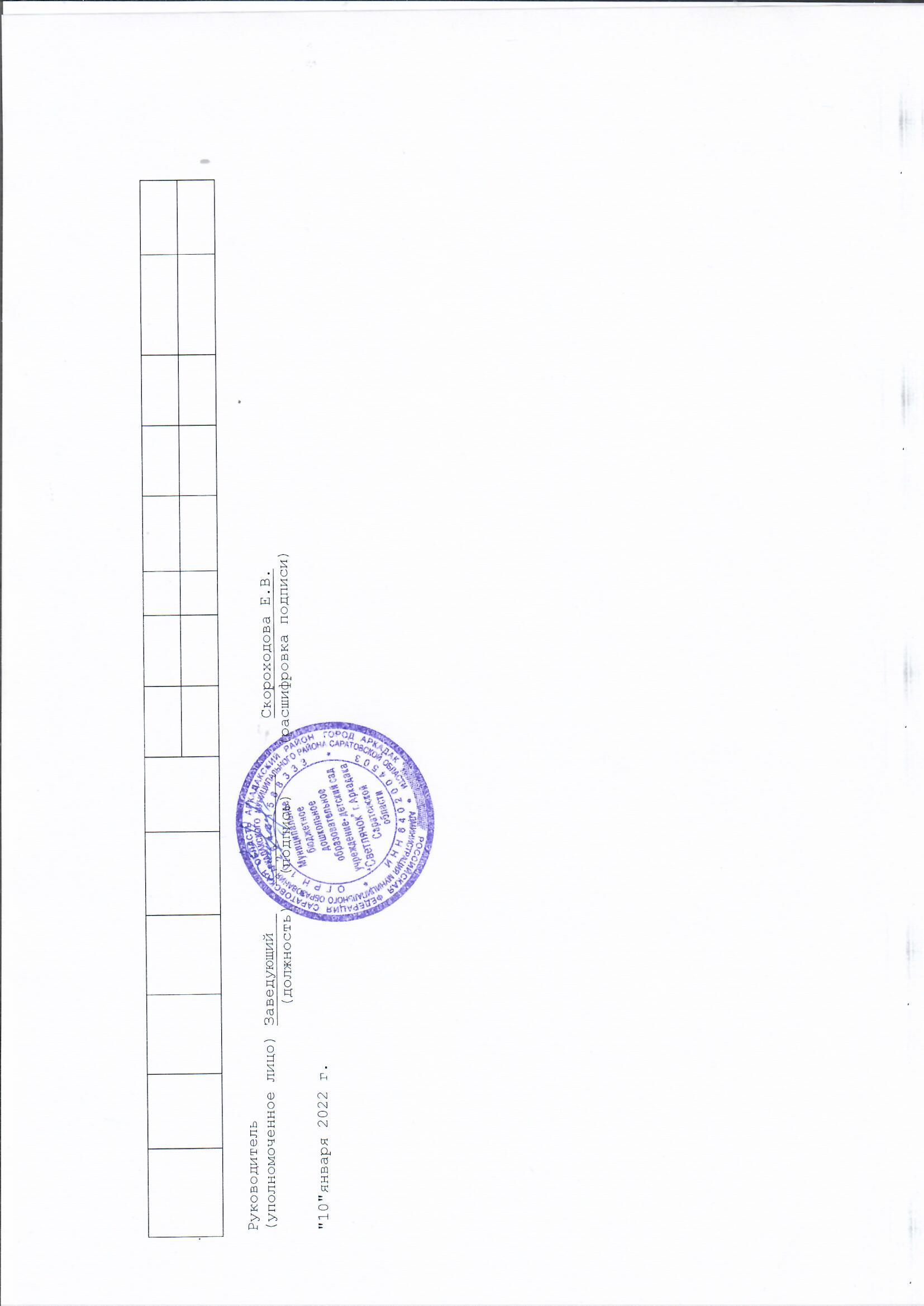 Уникальный номер реестровой записиПоказатель, характеризующий содержание муниципальной услугиПоказатель, характеризующий содержание муниципальной услугиПоказатель, характеризующий содержание муниципальной услугиПоказатель, характеризующий условия (формы) оказания муниципальной услугиПоказатель, характеризующий условия (формы) оказания муниципальной услугиПоказатель качества муниципальной услугиПоказатель качества муниципальной услугиПоказатель качества муниципальной услугиПоказатель качества муниципальной услугиПоказатель качества муниципальной услугиПоказатель качества муниципальной услугиПоказатель качества муниципальной услугиПоказатель качества муниципальной услугиУникальный номер реестровой записиПоказатель, характеризующий содержание муниципальной услугиПоказатель, характеризующий содержание муниципальной услугиПоказатель, характеризующий содержание муниципальной услугиПоказатель, характеризующий условия (формы) оказания муниципальной услугиПоказатель, характеризующий условия (формы) оказания муниципальной услугинаименование показателяединица измерения по ОКЕИединица измерения по ОКЕИутверждено в муниципальном задании на годисполнено на отчетную датудопустимое (возможное) отклонениеотклонение, превышающее допустимое (возможное) значениепричина отклоненияУникальный номер реестровой записиСодержание 1Содержание 2Содержание 3Условие 1Условие 2наименование показателянаименованиекодутверждено в муниципальном задании на годисполнено на отчетную датудопустимое (возможное) отклонениеотклонение, превышающее допустимое (возможное) значениепричина отклоненияУникальный номер реестровой записи(наименование показателя)(наименование показателя)(наименование показателя)(наименование показателя)(наименование показателя)наименование показателянаименованиекодутверждено в муниципальном задании на годисполнено на отчетную датудопустимое (возможное) отклонениеотклонение, превышающее допустимое (возможное) значениепричина отклонения1234567891011121314  853211О.99.0.БВ19АА49000Физические лица за исключением льготных  категорийот 1 года до 3 летгруппа  сокращенного дняПосещаемость воспитанниками учреждения.Процент 7448060нетнетКОВИД 19Отсутствие обоснованных жалоб обучающихся и их родителей(законных представителей) на условия и качество предоставляемой услуги.Процент74400нетнетДоля своевременно устраненных учрежденим нарушений, выявленных в результате проверок органами исполнительной власти РФ, осуществляющими функции по контролю и надзору в сфере образования.Процент744100100нетнет853211О.99.0.БВ19АА55000Физические лица за исключением льготных  категорийот 3 лет  до 8 летгруппа  сокращенного дняПосещаемость воспитанниками учреждения.Процент 7448075нетнетКовид 19Отсутствие обоснованных жалоб обучающихся и их родителей(законных представителей) на условия и качество предоставляемой услуги.Процент74400нетнетДоля своевременно устраненных учрежденим нарушений, выявленных в результате проверок органами исполнительной власти РФ, осуществляющими функции по контролю и надзору в сфере образования.Процент744100100нетнетУникальный номер реестровой записиПоказатель, характеризующий содержание муниципальной услугиПоказатель, характеризующий содержание муниципальной услугиПоказатель, характеризующий содержание муниципальной услугиПоказатель, характеризующий условия (формы) оказания муниципальной услугиПоказатель, характеризующий условия (формы) оказания муниципальной услугиПоказатель качества муниципальной услугиПоказатель качества муниципальной услугиПоказатель качества муниципальной услугиПоказатель качества муниципальной услугиПоказатель качества муниципальной услугиПоказатель качества муниципальной услугиПоказатель качества муниципальной услугиПоказатель качества муниципальной услугиПоказатель качества муниципальной услугиУникальный номер реестровой записиПоказатель, характеризующий содержание муниципальной услугиПоказатель, характеризующий содержание муниципальной услугиПоказатель, характеризующий содержание муниципальной услугиПоказатель, характеризующий условия (формы) оказания муниципальной услугиПоказатель, характеризующий условия (формы) оказания муниципальной услугинаименование показателяединица измерения по ОКЕИединица измерения по ОКЕИутверждено в муниципальном задании на годисполнено на отчетную датудопустимое (возможное) отклонениеотклонение, превышающее допустимое (возможное) значениепричина отклоненияСредний размер платы (цена, тариф)Уникальный номер реестровой записиСодержание 1Содержание 2Содержание 3Условие 1Условие 2наименование показателянаименованиекодутверждено в муниципальном задании на годисполнено на отчетную датудопустимое (возможное) отклонениеотклонение, превышающее допустимое (возможное) значениепричина отклоненияСредний размер платы (цена, тариф)Уникальный номер реестровой записи(наименование показателя)(наименование показателя)(наименование показателя)(наименование показателя)(наименование показателя)наименование показателянаименованиекодутверждено в муниципальном задании на годисполнено на отчетную датудопустимое (возможное) отклонениеотклонение, превышающее допустимое (возможное) значениепричина отклоненияСредний размер платы (цена, тариф)123456789101112131415853211О.99.0.БВ19АА49000Физические лица за исключением льготных  категорийот 1 года до 3 летгруппа  сокращенного дняЧисло детейчеловек7922015520миграция населения, низкий уровень рождаемости1000Число детейчеловек7922015520миграция населения, низкий уровень рождаемости1000853211О.99.0.БВ19АА55000Физические лица за исключением льготных  категорийЧисло детейчеловек7921009055миграция населения, низкий уровень рождаемости1000от 3 лет  до 8 летгруппа  сокращенного дняУникальный номер реестровой записиПоказатель, характеризующий содержание муниципальной услугиПоказатель, характеризующий содержание муниципальной услугиПоказатель, характеризующий содержание муниципальной услугиПоказатель, характеризующий условия (формы) оказания муниципальной услугиПоказатель, характеризующий условия (формы) оказания муниципальной услугиПоказатель качества муниципальной услугиПоказатель качества муниципальной услугиПоказатель качества муниципальной услугиПоказатель качества муниципальной услугиПоказатель качества муниципальной услугиПоказатель качества муниципальной услугиПоказатель качества муниципальной услугиПоказатель качества муниципальной услугиУникальный номер реестровой записиПоказатель, характеризующий содержание муниципальной услугиПоказатель, характеризующий содержание муниципальной услугиПоказатель, характеризующий содержание муниципальной услугиПоказатель, характеризующий условия (формы) оказания муниципальной услугиПоказатель, характеризующий условия (формы) оказания муниципальной услугинаименование показателяединица измерения по ОКЕИединица измерения по ОКЕИутверждено в муниципальном задании на годисполнено на отчетную датудопустимое (возможное) отклонениеотклонение, превышающее допустимое (возможное) значениепричина отклоненияУникальный номер реестровой записиСодержание 1Содержание 2Содержание 3Условие 1Условие 2наименование показателянаименованиекодутверждено в муниципальном задании на годисполнено на отчетную датудопустимое (возможное) отклонениеотклонение, превышающее допустимое (возможное) значениепричина отклоненияУникальный номер реестровой записи(наименование показателя)(наименование показателя)(наименование показателя)(наименование показателя)(наименование показателя)наименование показателянаименованиекодутверждено в муниципальном задании на годисполнено на отчетную датудопустимое (возможное) отклонениеотклонение, превышающее допустимое (возможное) значениепричина отклонения1234567891011121314  801011О.99.0.БВ24ДМ61000Физические лица за исключением льготных  категорийот 1 года до 3 летгруппа  сокращенного дняДоля обучающихся, освоивших основную общеобразовательную программу дошкольного образования.Процент 744100100нетнетОтсутствие обоснованных жалоб обучающихся и их родителей(законных представителей) на условия и качество предоставляемой услуги.Процент74400нетнетДоля своевременно устраненных учрежденим нарушений, выявленных в результате проверок органами исполнительной власти РФ, осуществляющими функции по контролю и надзору в сфере образования.Процент744100100нетнет801011О.99.0.БВ24ДН81000Физические лица за исключением льготных  категорийот 3 лет  до 8 летгруппа  сокращенного дняДоля обучающихся, освоивших основную общеобразовательную программу дошкольного образования.Процент 744100100нетнетОтсутствие обоснованных жалоб обучающихся и их родителей(законных представителей) на условия и качество предоставляемой услуги.Процент74400нетнетДоля своевременно устраненных учрежденим нарушений, выявленных в результате проверок органами исполнительной власти РФ, осуществляющими функции по контролю и надзору в сфере образования.Процент744100100нетнетУникальный номер реестровой записиПоказатель, характеризующий содержание муниципальной услугиПоказатель, характеризующий содержание муниципальной услугиПоказатель, характеризующий содержание муниципальной услугиПоказатель, характеризующий условия (формы) оказания муниципальной услугиПоказатель, характеризующий условия (формы) оказания муниципальной услугиПоказатель качества муниципальной услугиПоказатель качества муниципальной услугиПоказатель качества муниципальной услугиПоказатель качества муниципальной услугиПоказатель качества муниципальной услугиПоказатель качества муниципальной услугиПоказатель качества муниципальной услугиПоказатель качества муниципальной услугиПоказатель качества муниципальной услугиУникальный номер реестровой записиПоказатель, характеризующий содержание муниципальной услугиПоказатель, характеризующий содержание муниципальной услугиПоказатель, характеризующий содержание муниципальной услугиПоказатель, характеризующий условия (формы) оказания муниципальной услугиПоказатель, характеризующий условия (формы) оказания муниципальной услугинаименование показателяединица измерения по ОКЕИединица измерения по ОКЕИутверждено в муниципальном задании на годисполнено на отчетную датудопустимое (возможное) отклонениеотклонение, превышающее допустимое (возможное) значениепричина отклоненияСредний размер платы (цена, тариф)Уникальный номер реестровой записиСодержание 1Содержание 2Содержание 3Условие 1Условие 2наименование показателянаименованиекодутверждено в муниципальном задании на годисполнено на отчетную датудопустимое (возможное) отклонениеотклонение, превышающее допустимое (возможное) значениепричина отклоненияСредний размер платы (цена, тариф)Уникальный номер реестровой записи(наименование показателя)(наименование показателя)(наименование показателя)(наименование показателя)(наименование показателя)наименование показателянаименованиекодутверждено в муниципальном задании на годисполнено на отчетную датудопустимое (возможное) отклонениеотклонение, превышающее допустимое (возможное) значениепричина отклоненияСредний размер платы (цена, тариф)123456789101112131415801011О.99.0.БВ24ДМ61000Физические лица за исключением льготных  категорийот 1 года до 3 летгруппа  сокращенного дняЧисло детейчеловек7922015520миграция населения, низкий уровень рождаемости1000Число детейчеловек7922015520миграция населения, низкий уровень рождаемости1000801011О.99.0.БВ24ДН81000Физические лица за исключением льготных  категорийЧисло детейчеловек7921009055миграция населения, низкий уровень рождаемости1000от 3 лет  до 8 летгруппа  сокращенного дняУникальный номер реестровой записиПоказатель, характеризующий содержание работыПоказатель, характеризующий содержание работыПоказатель, характеризующий содержание работыПоказатель, характеризующий условия (формы) работыПоказатель, характеризующий условия (формы) работыПоказатель качества работыПоказатель качества работыПоказатель качества работыПоказатель качества работыПоказатель качества работыПоказатель качества работыПоказатель качества работыПоказатель качества работыУникальный номер реестровой записиПоказатель, характеризующий содержание работыПоказатель, характеризующий содержание работыПоказатель, характеризующий содержание работыПоказатель, характеризующий условия (формы) работыПоказатель, характеризующий условия (формы) работынаименование показателяединица измерения по ОКЕИединица измерения по ОКЕИутверждено в муниципальном задании на годисполнено на отчетную датудопустимое (возможное) отклонениеотклонение, превышающее допустимое (возможное) значениепричина отклоненияУникальный номер реестровой записинаименование показателянаименованиекодутверждено в муниципальном задании на годисполнено на отчетную датудопустимое (возможное) отклонениеотклонение, превышающее допустимое (возможное) значениепричина отклоненияУникальный номер реестровой записи(наименование показателя)(наименование показателя)(наименование показателя)(наименование показателя)(наименование показателя)наименование показателянаименованиекодутверждено в муниципальном задании на годисполнено на отчетную датудопустимое (возможное) отклонениеотклонение, превышающее допустимое (возможное) значениепричина отклонения1234567891011121314Уникальный номер реестровой записиПоказатель, характеризующий содержание работыПоказатель, характеризующий содержание работыПоказатель, характеризующий содержание работыПоказатель, характеризующий условия (формы) работыПоказатель, характеризующий условия (формы) работыПоказатель качества работыПоказатель качества работыПоказатель качества работыПоказатель качества работыПоказатель качества работыПоказатель качества работыПоказатель качества работыПоказатель качества работыУникальный номер реестровой записиПоказатель, характеризующий содержание работыПоказатель, характеризующий содержание работыПоказатель, характеризующий содержание работыПоказатель, характеризующий условия (формы) работыПоказатель, характеризующий условия (формы) работынаименование показателяединица измерения по ОКЕИединица измерения по ОКЕИутверждено в муниципальном задании на годисполнено на отчетную датудопустимое (возможное) отклонениеотклонение, превышающее допустимое (возможное) значениепричина отклоненияУникальный номер реестровой записинаименование показателянаименованиекодутверждено в муниципальном задании на годисполнено на отчетную датудопустимое (возможное) отклонениеотклонение, превышающее допустимое (возможное) значениепричина отклоненияУникальный номер реестровой записи(наименование показателя)(наименование показателя)(наименование показателя)(наименование показателя)(наименование показателя)наименование показателянаименованиекодутверждено в муниципальном задании на годисполнено на отчетную датудопустимое (возможное) отклонениеотклонение, превышающее допустимое (возможное) значениепричина отклонения1234567891011121314